Ronald MacGillivray (Bumps) (Eigg Mountain Settlement History)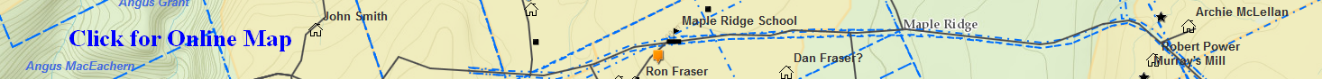 There is a relatively small foundation at this site.  Charlie was surprised as he remembers these as well-to-do people with extensive cleared fields.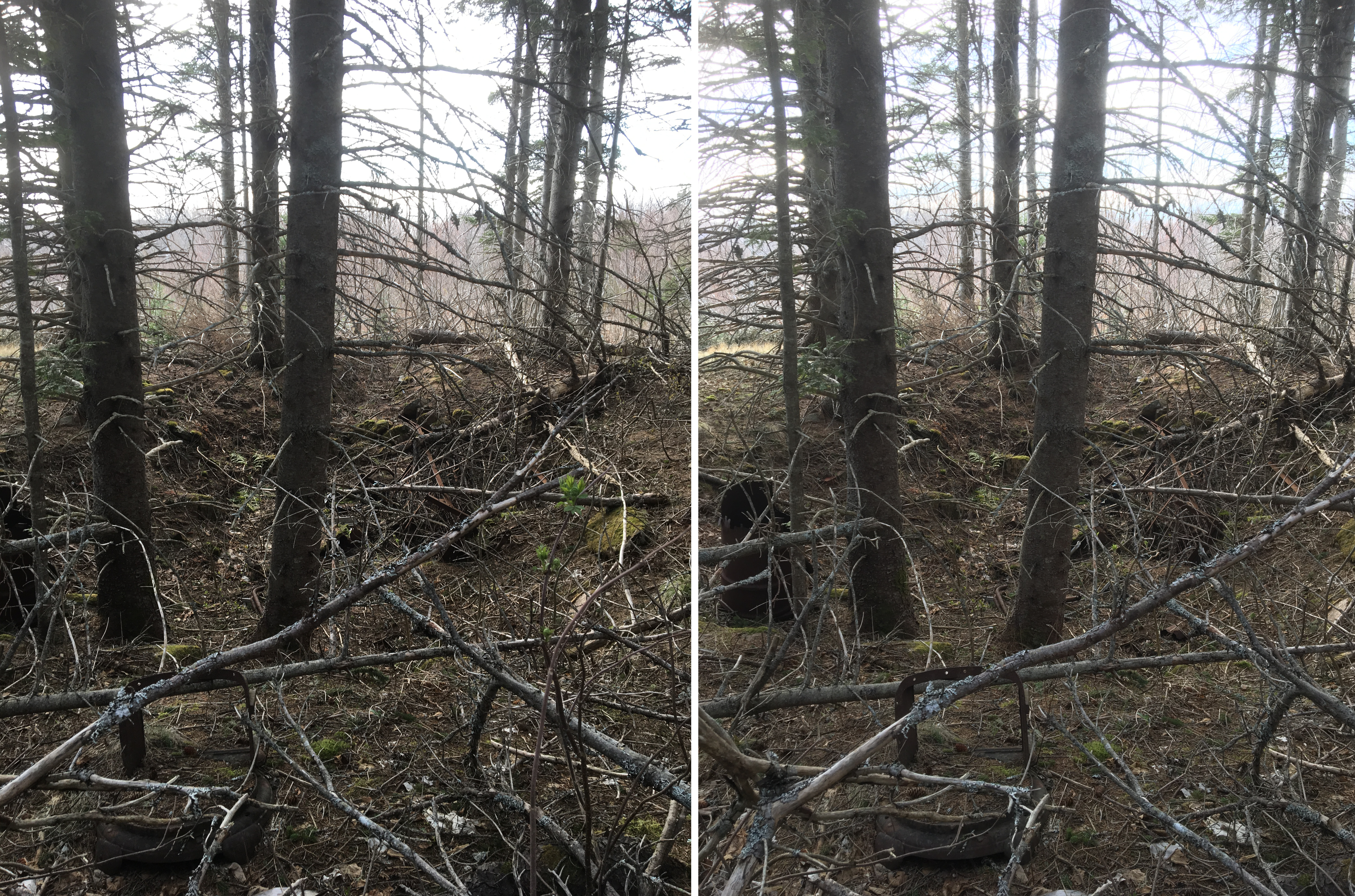 Figure 1 – The Cellar with parts of an old stove in the foreground.